Unidad 3: Animales nativos y en peligro de extinción Guía 2: Animales nativos y animales nativos en peligro de extinciónNombre: ________________________________Curso: 2 ____ Fecha:______Busca los recortables de la última página (anexo 1) e identifica a cada animal nativo de Chile.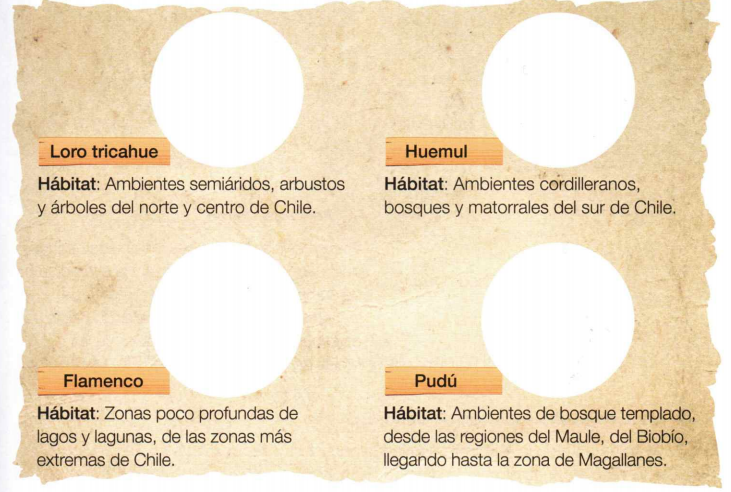        Ciencias Naturales 2° Básico, Proyecto Saber Hacer, Santillana.¿Cuál de estos animales podría verse afectado si se contamina el lago donde vive?, ¿Qué te hace decir eso?____________________________________________________________ ____________________________________________________________ Recorta los animales del anexo 2 y completa la ficha de los animales en peligro de extinción.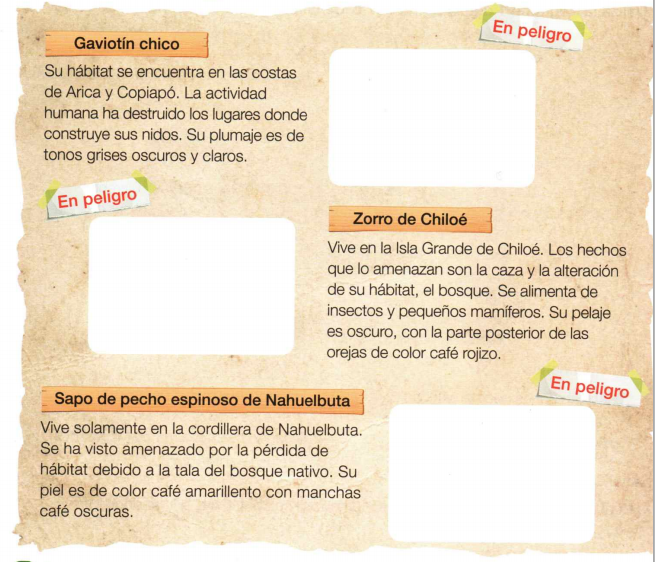         Ciencias Naturales 2° Básico, Proyecto Saber Hacer, Santillana.Luego de conocer un poco más sobre los animales nativos y los animales nativos que están en peligro de extinción, ¿a qué te puedes comprometer para procurar cooperar con su conservación?   Me comprometo a Anexo 1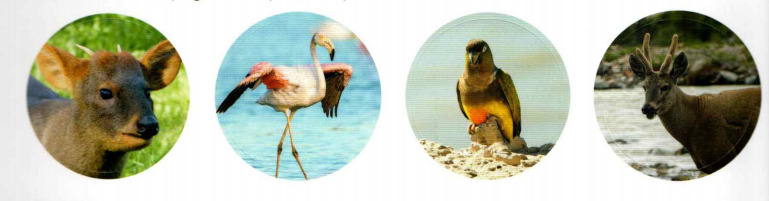 Anexo 2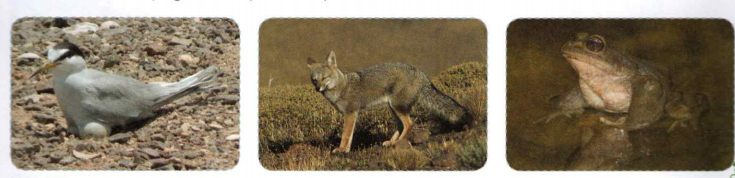 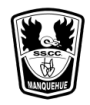 Fundación Educacional ColegioSagrados Corazones ManquehueSegundo Ciclo2°BásicoCs. Naturales